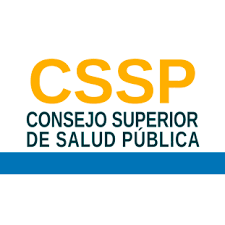 San Salvador, 10 de julio de 2023RRHH/175/2023LicenciadaAura Ivette MoralesOficial de Información  Presente.Es un placer saludarle.  Al mismo tiempo, le deseo mucho éxito en las actividades que realiza.Por medio de la presente y atendiendo a su requerimiento conforme al calendario de Información Oficiosa, le notifico que se mantiene el mismo asesor legal, que continúa para el periodo del mes de abril  a  Junio del 2023.Agradeciendo su atención a este asunto, me suscribo de usted.Atentamente.